 ПМ.02 Приготовление, оформление и подготовка к реализации горячих блюд, кулинарных изделий, закусок разнообразного ассортиментаГруппа 711Тема урока. Подготовка, уборка рабочего места повара при выполнении работ по приготовлению горячих блюд, кулинарных изделий, закусок.В горячем цехе производится приготовление готовой пищи: первых, вторых и сладких блюд, гарниров, соусов, горячих напитков, а иногда и выпечки.Основным оборудованием горячего цеха является тепловая аппаратура: плиты, котлы, жарочные шкафы, сковороды, жаровни, фритюрницы, мармиты, кипятильники и др. Поскольку в этом цехе производятся трудоемкие операции по подготовке продуктов к тепловой обработке, в нем устанавливаются рабочие столы, некоторые виды механического оборудования (универсальный привод для горячих цехов, протирочная машина и др.), а также стеллажи, шкафы, тележки с подъемным механизмом и другие приспособления, облегчающие труд повара.Рабочим местом повара в цехе называется часть производственной площади, предназначенная для выполнения отдельной операции, оснащенная соответствующим оборудованием, посудой, инвентарем, инструментами. Рабочие места в цехе располагаются по ходу технологического процесса, а площадь рабочего места отвечает выполняемой операции и обеспечивает рациональное размещение оборудования, инвентаря, инструментов для их безопасной эксплуатации в процессе выполнения работ.Требования к безопасной организации труда повара в горячем цехе.Повар обязан:1. Для предотвращения неблагоприятного влияния инфракрасного излучения на организм:· максимально заполнять посудой рабочую поверхность плит, своевременно выключать секции электроплит или переключать их на меньшую мощность;· не допускать включения электроконфорок на максимальную и среднюю мощность без загрузки.2. Не допускать попадания жидкости на нагретые конфорки электроплит, наплитную посуду заполнять не более чем на 80% объема.3. Следить, чтобы дверца рабочей камеры жарочного шкафа плиты в закрытом положении плотно прилегала к краям дверного проема.4. Не превышать давление и температуру в тепловых аппаратах выше пределов, указанных в инструкциях по эксплуатации.5. Следить за наличием тяги в камере сгорания газоиспользующей установки и показаниями манометров при эксплуатации оборудования, работающего под давлением.6. Располагаться на безопасном расстоянии при открытии дверцы камеры пароварочного аппарата или пароконвектомата в целях предохранения от ожога.7. Осуществлять жарку полуфабрикатов только при включенной и исправно работающей вентиляции.8. При использовании конвейерной печи устанавливать и снимать противни с полуфабрикатами, открывать боковые дверцы печи только после полной остановки конвейера.9. Ставить котлы и другую кухонную посуду на плиту, имеющую ровную поверхность, бортики и ограждающие поручни.10. Укладывать полуфабрикаты на разогретые сковороды и противни движением "от себя", передвигать посуду на поверхности плиты осторожно, без рывков и больших усилий, открывать крышки наплитной посуды с горячей пищей осторожно, движением "на себя".11. Не пользоваться наплитными котлами, кастрюлями и другой кухонной посудой, имеющей деформированные дно или края, непрочно закрепленные ручки или без ручек, столовой посудой, имеющей трещины, сколы, щербины.12. Перед переноской наплитного котла с горячей пищей предварительно повар должен убедиться в отсутствии посторонних предметов и скользкости пола на всем пути его транспортирования. При необходимости потребовать уборки пола.13. Предупредить о предстоящем перемещении котла стоящих рядом работников.14. Снимать с плиты котел с горячей пищей без рывков, соблюдая осторожность, вдвоем, используя сухие полотенца или рукавицы. Крышка котла должна быть снята.15. При перемещении котла с горячей пищей:· заполнять его не более чем на три четверти емкости;· не прижимать котел к себе;· не держать в руках нож или другой травмоопасный инструмент.16. При перевозке, установке (снятии) котлов с пищей на плиту пользоваться исправными тележками с подъемной платформой, передвигать тележки, передвижные стеллажи в направлении "от себя".17. Пользоваться специальными устойчивыми и прочными инвентарными подставками при установке противней, котлов и других емкостей для хранения пищи.18. При эксплуатации электромеханического оборудования:· использовать оборудование только для тех работ, которые предусмотрены инструкцией по его эксплуатации;· перед загрузкой оборудования продуктом убедиться, что приводной вал вращается в направлении, указанном стрелкой на корпусе оборудования;· предупреждать о предстоящем пуске оборудования работников, находящихся рядом;· включать и выключать оборудование сухими руками и только при помощи кнопок "пуск" и "стоп";· не прикасаться к открытым и неогражденным токоведущим частямоборудования, оголенным и с поврежденной изоляцией проводам;· снимать и устанавливать сменные части оборудования осторожно, без больших усилий и рывков;· надежно закреплять сменные исполнительные механизмы, рабочие органы, инструмент;· загрузку оборудования продуктом производить через загрузочное устройство (бункер, загрузочную чашу и т.п.) равномерно, при включенном электродвигателе, если иное не предусмотрено руководством по эксплуатации завода - изготовителя;· соблюдать нормы загрузок оборудования;· проталкивать продукты в загрузочное устройство специальным приспособлением (толкателем, пестиком и т.п.);· удалять остатки продукта, очищать рабочие органы оборудования при помощи деревянных лопаток, скребков и т.п.;· осматривать, регулировать, устранять возникшую неисправность оборудования, устанавливать (снимать) рабочие органы, извлекать застрявший продукт, очищать используемое оборудование можно только после того, как оно остановлено с помощью кнопки "стоп", отключено пусковым устройством, на котором вывешен плакат "Не включать! Работают люди!", и после полной остановки вращающихся и подвижных частей, имеющих опасный инерционный ход;не допускается:· работать со снятыми с оборудования заградительными и предохранительными устройствами, с открытыми дверками, крышками, кожухами;· поправлять ремни, цепи привода, снимать и устанавливать ограждения во время работы оборудования;· превышать допустимые скорости работы оборудования;· извлекать руками застрявший продукт;· эксплуатировать оборудование без загрузочных устройств;· проталкивать (удерживать) продукт руками или посторонними предметами;· переносить (передвигать) включенное в электрическую сеть нестационарное оборудование;· оставлять без надзора работающее оборудование, допускать к его эксплуатации необученных и посторонних лиц;· складывать на оборудование инструмент, продукцию, тару;19. При наличии напряжения (бьет током) на корпусе оборудования, кожухе пускорегулирующей аппаратуры, при возникновении постороннего шума, запаха горящей изоляции, самопроизвольной остановке или неправильном действии механизмов и элементов оборудования его следует остановить (выключить) кнопкой "стоп" (выключателя) и отключить от электрической сети с помощью пускового устройства и сообщить об этом непосредственному руководителю; до устранения неисправности не включать.Санитарно-гигиенические требования к безопасности горячей кулинарной продукции.Обеспечение безопасности горячей кулинарной продукции:1. При варке на пару температура внутри продукта должна быть не менее 85°С.2. При жарке крокетов во фритюре, котлет, биточков основным способом их доводят до готовности в жарочном шкафу.3. Срок хранения на раздаче готовых блюд должен не превышать 2 часа.4. При необходимости хранения блюд и гарниров из овощей дольше положенного срока их охлаждают до 6°С и хранят не более 12 часов.5. Охлажденные готовые блюда из овощей перед использованием прогревают до 90°С в жарочном шкафу.6. Срок реализации кулинарной продукции после повторной обработки не более 1 часа.7. При работе технологического оборудования исключается возможность контакта сырых и готовых к употреблению продуктов.Задание. Организовать рабочее место повара для работ по приготовлению горячих блюд, кулинарных изделий, закусок. Внимательно прочитайте текст, изучите иллюстраци,  схематически зарисуйте на листе бумаги Стол производственный(рис.1) и Стеллаж кухонный (рис.2) , на них укажите номер рисунка того оборудования и инвентаря, который по вашему мнению должен там находиться согласно выше написанного текста. Прошу обратить внимание , что вы должны выбрать какого цвета доски могут находиться в горячем цехе согласно их назначения. https://studbooks.net/1929378/tovarovedenie/mikroklimat По данной ссылке вы должны ознакомиться как организовать уборку рабочего места повара. http://mir-restoratora.ru/?p=12792 По этой ссылке вы должны ознакомиться с типовой должностной инструкцией повара, из которой вы узнаете , что уборка рабочего места является обязанностью повара. Выполненное задание отправлять на почту Lyubov.tolmacheva@mail.ruРис. 1 Стол производственный.. 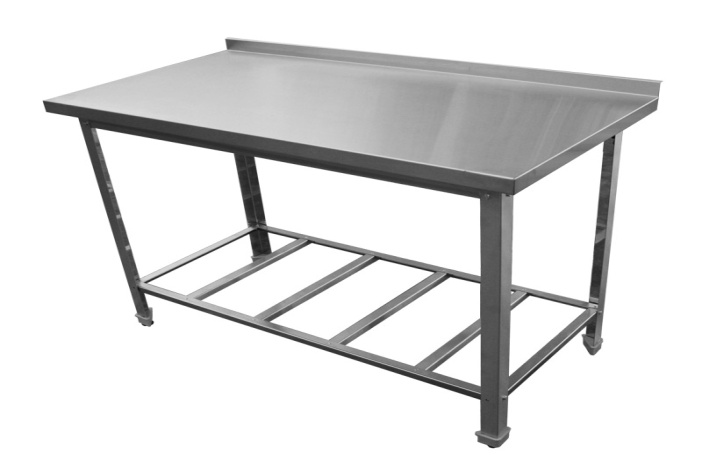 Рис. 2 Стеллаж кухонный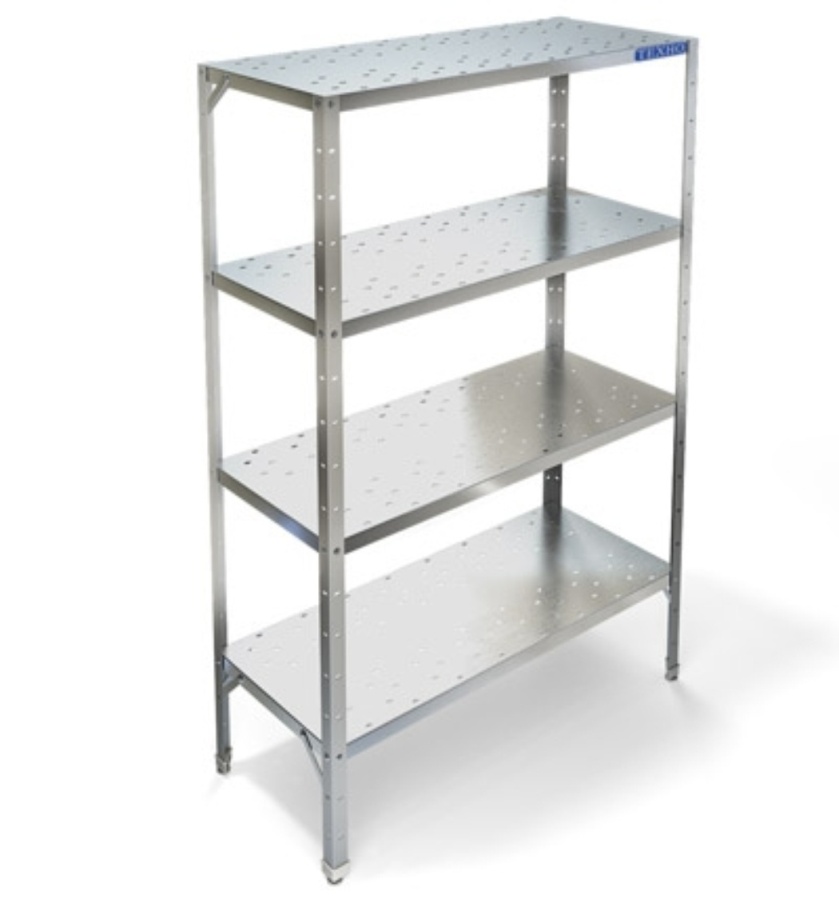 Кухонный инвентарь и оборудование.Рис. 3.Весы кухонные.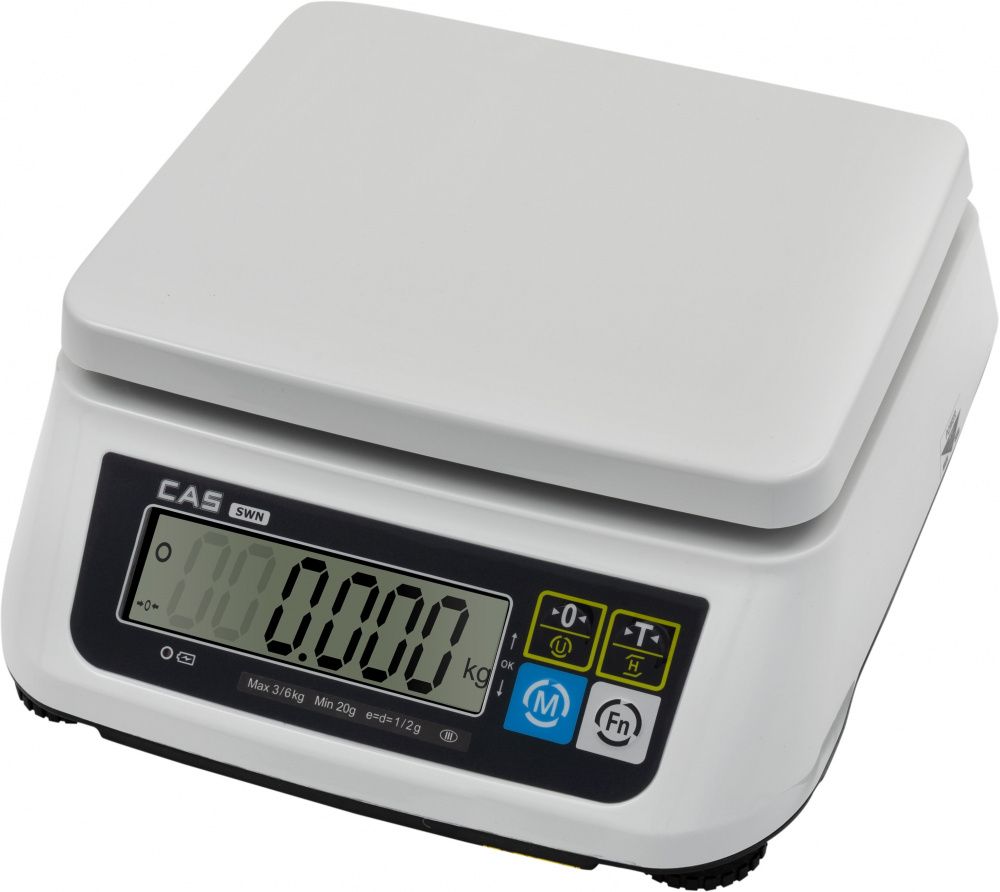 Рис. 4. Блендер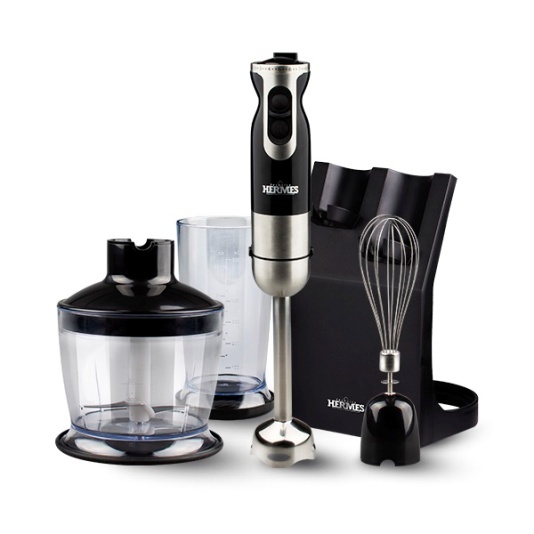 Рис. 5 Полка для разделочных досок.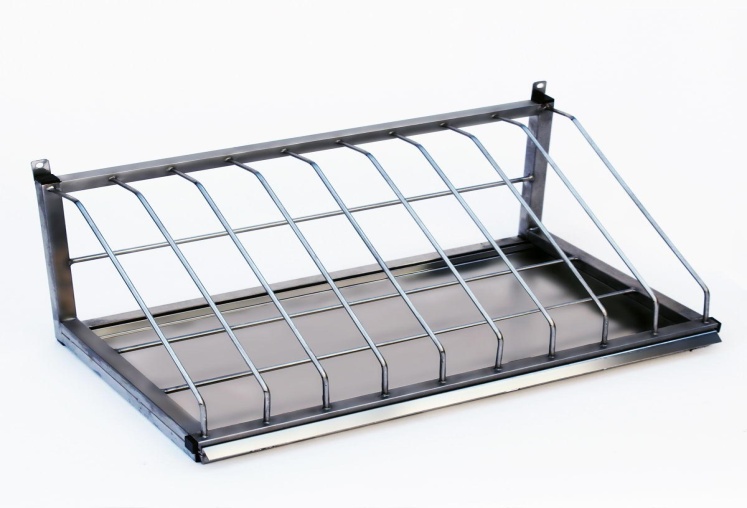 Рис. 6 Набор кухонной посуды.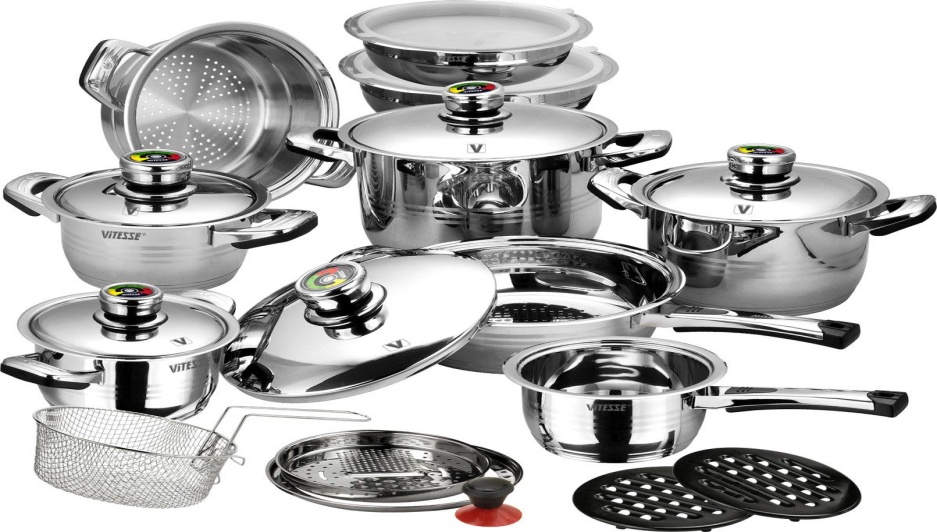 Рис.7 Разделочные цветные доски.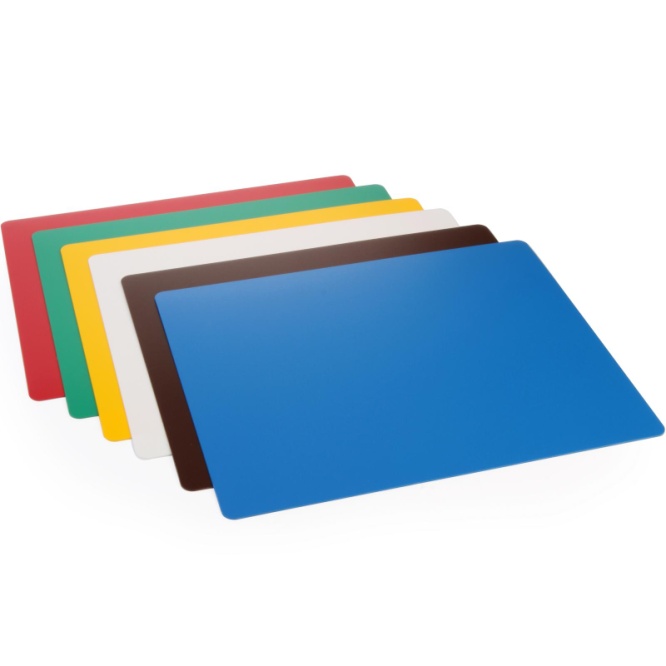 Рис. 8 Ножи.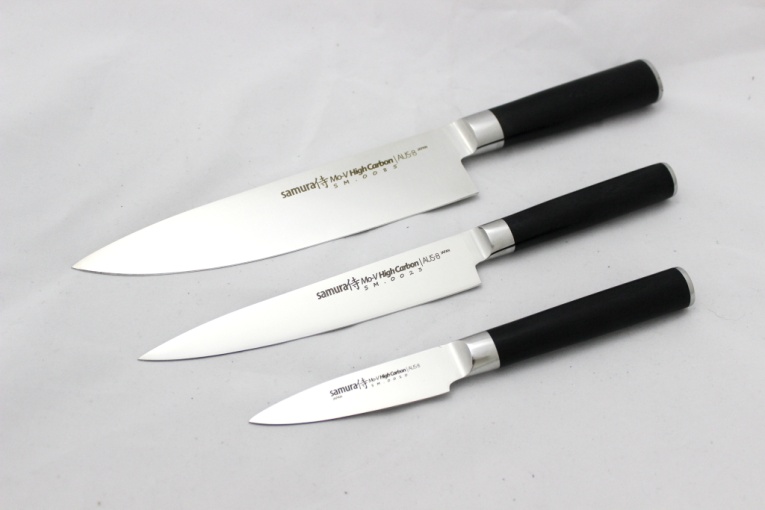 Рис.  9 Посуда для подачи.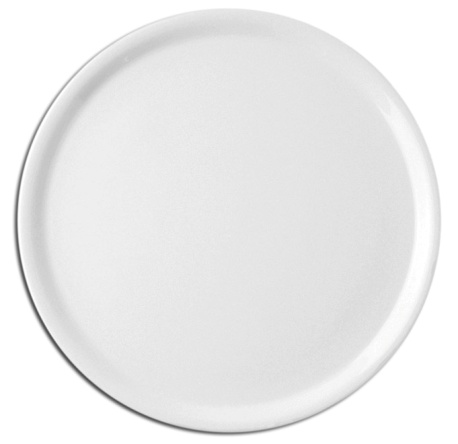 Рис. 10. Силиконовые лопатки.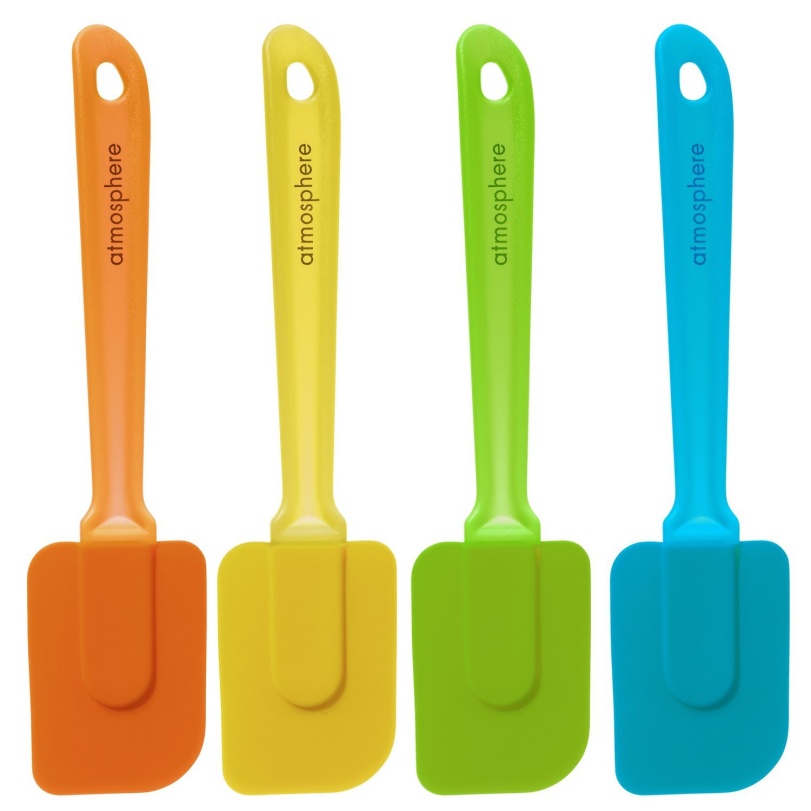 